แบบฟอร์มสำรวจข้อมูลทั่วไปของหน่วยงานชื่อหน่วยงาน คณะครุศาสตร์ เบอร์โทรศัพท์ โทร. 075-392-238เบอร์โทรสาร 075-392-239ปรัชญา บูรณาการภูมิปัญญา   เพิ่มคุณค่าความเป็นครู วิสัยทัศน์ ภายในปี 2564 คณะครุศาสตร์ มหาวิทยาลัยราชภัฏนครศรีธรรมราช เป็นผู้นำการผลิตและพัฒนาครูชั้นวิชาชีพอย่างมีประสิทธิภาพ ตามรูปแบบการศึกษาไทย 4.0URL ของเว็บไซต์หลักหน่วยงาน http://edu.nstru.ac.thURL ของเว็บไซต์หลักสูตรปริญญาตรี 5 ปีสาขาวิชาการศึกษาปฐมวัย
URL : http://race.nstru.ac.th/nstru_portal/childeduสาขาวิชาฟิสิกส์
URL : http://race.nstru.ac.th/nstru_portal/phseduสาขาวิชาวิทยาศาสตร์ทั่วไป
URL : http://race.nstru.ac.th/nstru_portal/gscieduสาขาวิชาพละศึกษา
URL : http://race.nstru.ac.th/nstru_portal/phceduสาขาวิชาภาษาไทย
URL : http://race.nstru.ac.th/nstru_portal/thaieduสาขาวิชาสังคมศึกษา
URL : http://race.nstru.ac.th/nstru_portal/socseduสาขาวิชาคอมพิวเตอร์
URL : http://race.nstru.ac.th/nstru_portal/comeduสาขาวิชาดนตรีศึกษา
URL : http://race.nstru.ac.th/nstru_portal/museduสาขาวิชาศิลปศึกษา
URL : http://race.nstru.ac.th/nstru_portal/arteduสาขาวิชาภาษาอังกฤษ
URL : http://race.nstru.ac.th/nstru_portal/engeduสาขาวิชาคณิตศาสตร์
URL : http://race.nstru.ac.th/nstru_portal/math
ชื่อผู้ดูแลเว็บไซต์หน่วยงาน นายสุริยะ	วิฤทธิ์อีเมลติดต่อผู้ดูแลเว็บไซต์หน่วยงาน imron35@hotmail.com , suriya_vir@nstru.ac.thเบอร์ติดต่อผู้ดูแลเว็บไซต์หน่วยงาน 086-479-8290ชื่อผู้ดูแลเว็บไซต์หลักสูตร นายธรรมรินทร์ สินธุอีเมลติดต่อผู้ดูแลเว็บไซต์หน่วยงาน boonkwang-nueng99@hotmail.com ,thammarin_sin@nstru.ac.thเบอร์ติดต่อผู้ดูแลเว็บไซต์หน่วยงาน 062-068-0989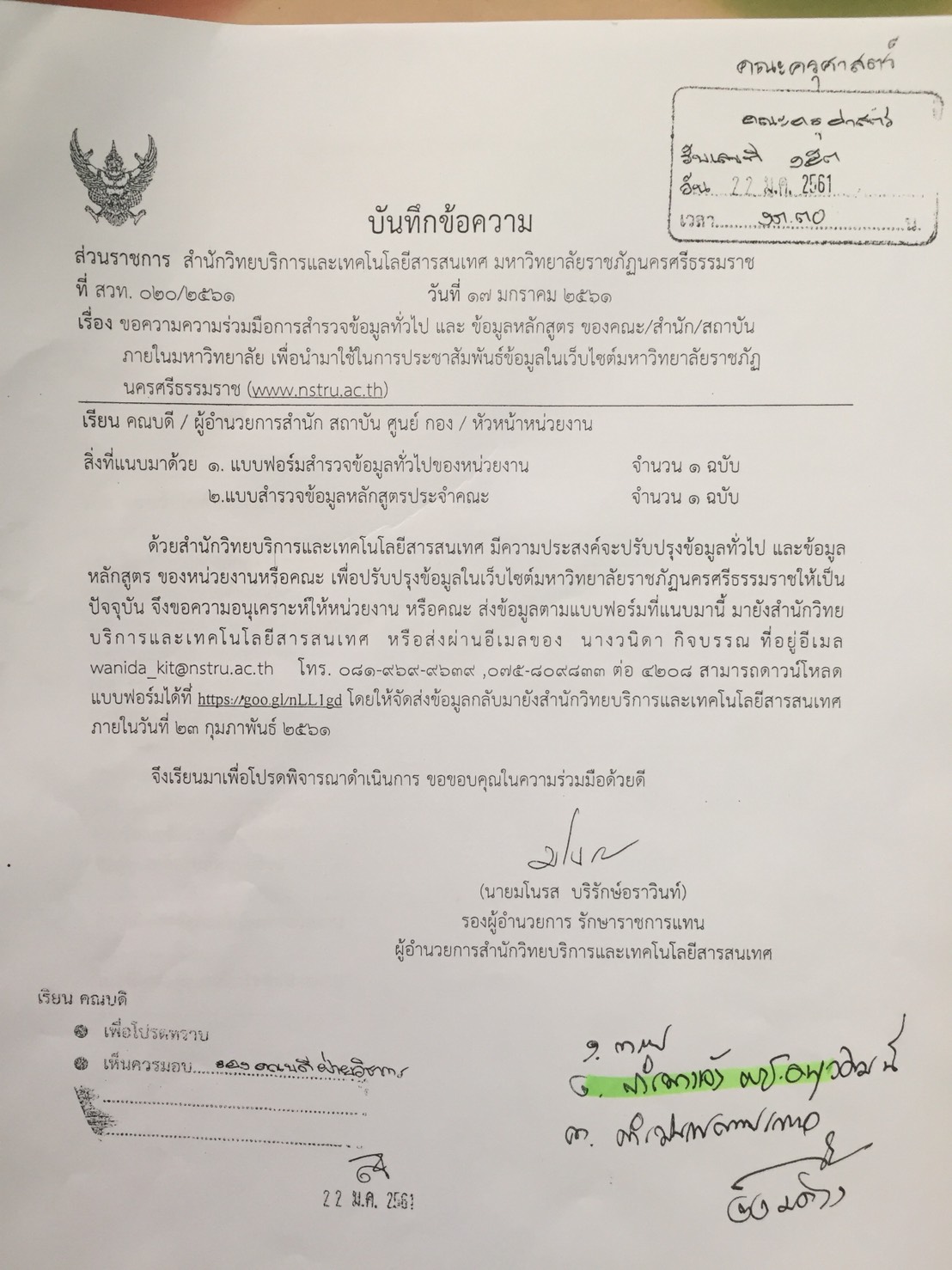 